Приложение к постановлению Администрациигородского округа город Рыбинскот  ______________ № ________ДОКУМЕНТАЦИЯ ОБ АУКЦИОНЕна право заключения договора аренды муниципального недвижимого имущества — нежилого помещения II, общей площадью 983,4 кв.м., этаж 1, расположенного по адресу: Ярославская область, г. Рыбинск, Малиновская ул., д.56.СОДЕРЖАНИЕ1.Общие положения.Настоящая документация об открытом аукционе подготовлена в соответствии с Гражданским кодексом Российской Федерации, Федеральным Законом от 06.10.2003 № 131-ФЗ «Об общих принципах организации местного самоуправления в Российской Федерации», Федеральным законом от 26.07.2006 N 135-ФЗ «О защите конкуренции», Приказом ФАС РФ от 10.02.2010 N 67 «О порядке проведения конкурсов или аукционов на право заключения договоров аренды, договоров безвозмездного пользования, договоров доверительного управления имуществом, иных договоров, предусматривающих переход прав в отношении государственного или муниципального имущества, и перечне видов имущества, в отношении которого заключение указанных договоров может осуществляться путем проведения торгов в форме конкурса», Положением о порядке управления и распоряжения муниципальным имуществом городского округа город Рыбинск, утвержденным решением Муниципального Совета городского округа город Рыбинск от 26.07.2006 № 66, Постановлением Администрации городского округа город Рыбинск от 20.02.2012 № 522 «Об утверждении состава комиссии» (в редакции постановления Администрации городского округа город Рыбинск от 15.02.2016 № 386).Организатором аукциона является Администрация городского округа город Рыбинск в лице департамента имущественных и земельных отношений Администрации городского округа город Рыбинск (далее – Организатор).      1.3. Предмет аукциона – размер арендной платы за пользование нежилым помещением II, общей площадью 983,4 кв.м., этаж 1, расположенным по адресу: Ярославская область, г. Рыбинск, Малиновская ул., д. 56.      1.4. Характеристики муниципального имущества:нежилое помещение II, общей площадью 983,4 кв.м, этаж 1, расположенное по адресу: Ярославская область, г. Рыбинск, Малиновская ул., д.56.         (далее по тексту - Объект).1.5. Место расположения Объекта: Ярославская область, г.Рыбинск,                       Малиновская ул., д.56.1.6. Целевое назначение муниципального имущества, права на которое передаются по договору: для ведения торговой деятельности.1.7 Участник аукциона: любое юридическое лицо или любое физическое лицо, в том числе индивидуальный предприниматель, претендующее на заключение договора.1.8. Осмотр объекта, права пользования на который передаются по договору, обеспечивает организатор аукциона. Осмотр проводится через каждые 5 рабочих дней с даты размещения извещения о проведении аукциона на официальном сайте, но не позднее, чем за два рабочих дня до даты окончания срока подачи заявок на участие в аукционе. 1.9. Условия аукциона, порядок и условия заключения договора с участником аукциона являются условиями публичной оферты, а подача заявки на участие в аукционе является акцептом такой оферты.1.10. При заключении и исполнении договора изменение условий договора, указанных в документации об аукционе, по соглашению сторон и в одностороннем порядке не допускается. Цена заключенного договора не может быть пересмотрена сторонами в сторону уменьшения.2. Информационная карта аукциона3. Формы документов, предоставляемых претендентами для участия в открытом аукционе Форма 1ЗАЯВКАна участие в открытом аукционе на право заключения аренды муниципального недвижимого имущества – нежилого помещения II, общей площадью 983,4 кв.м., этаж 1, расположенного по адресу: Ярославская область,  г. Рыбинск, Малиновская ул., д.56.	1. Изучив документацию об аукционе на право заключения вышеупомянутого договора, а также применимые к данному аукциону законодательство и нормативные правовые акты,___________________________________________________________________(наименование участника аукциона)в лице_______________________________________________________________(наименование должности руководителя и его Ф.И.О., Ф.И.О. ответственного лица)сообщает о намерении участвовать в аукционе на условиях, установленных в указанных выше документах, и направляет настоящую заявку.	2. Настоящей заявкой подтверждаем(ю), что против ____________________________________________________________________________(наименование участника аукциона)не проводится процедура ликвидации, отсутствует решение арбитражного суда о признании участника банкротом и об открытии конкурсного производства, ее (его) деятельность не приостановлена, а также что задолженность по начисленным налогам, сборам и иным обязательным платежам в бюджеты любого уровня или государственные внебюджетные фонды за прошедший календарный год отсутствует.	3. Настоящей заявкой гарантируем(ю) достоверность представленной нами (мною) в заявке на участие в аукционе информации.	4. Настоящая заявка на участие в аукционе имеет правовой статус акцепта на публичную оферту в соответствии с подпунктом 17 пункта114 Приказа ФАС РФ от 10.02.2010 N 67 «О порядке проведения конкурсов или аукционов на право заключения договоров аренды, договоров безвозмездного пользования, договоров доверительного управления имуществом, иных договоров, предусматривающих переход прав в отношении государственного или муниципального имущества, и перечне видов имущества, в отношении которого заключение указанных договоров может осуществляться путем проведения торгов в форме конкурса».	5. В случае признания меня (нас) победителем аукциона, мы (я) берем(у) на себя обязательства подписать договор аренды с Администрацией городского округа город Рыбинск в лице департамента имущественных и земельных отношений в соответствии с требованиями документации об аукционе.	6. Сообщаем (-ю), что для оперативного уведомления нас (меня) по  вопросам организационного характера и взаимодействия с организатором  аукциона нами (мною) уполномочен _____________________________________________________________________(Ф.И.О., телефон работника - участника аукциона)Все сведения о проведении аукциона просим сообщать уполномоченному лицу.	7. Юридический адрес нахождения заявителя ___________________________________	Фактический адрес места нахождения заявителя_________________________________,телефон: ________________, факс: _________________.	Почтовый адрес заявителя __________________________________________________		8. К настоящей заявке прилагаются документы согласно описи на стр.Руководитель____________________				  	_________________(ответственное лицо, Ф.И.О.)				       (подпись)Главный бухгалтер___________________					 ________________	(Ф.И.О.)						        (подпись)М.П.                                                                                                                    Форма 2Сведения об участнике аукционаМы (я), нижеподписавшиеся(йся), заверяем(ю) правильность всех данных, указанных в сведениях.Руководитель           _________________________                                         _______________________                        (ответственное лицо, Ф.И.О.)                                                                                              (подпись)Главный бухгалтер_________________________                                         _______________________                                     ( Ф.И.О.)                                                                                                                    (подпись)М.П.Форма 3ДОВЕРЕННОСТЬ № _____г. ________________                                        ____________________________(наименование города, области)                                                             (прописью число, месяц и год выдачи доверенности)_______________________________________________________________________________________________________(наименование участника аукциона)доверяет__________________________________________________________________ (фамилия, имя, отчество, должность)паспорт серии ________________ № ________________, выдан  «    »___________ 20___ г.представлять интересы_______________________________________________________________________________________________________(наименование участника аукциона)на открытом аукционе, проводимом Администрацией городского округа город Рыбинск в лице департамента имущественных и земельных отношений Администрации городского округа город Рыбинск на право заключения договора аренды муниципального недвижимого имущества — нежилого помещения II, общей площадью 983,4 кв.м., этаж 1, расположенного по адресу: Ярославская область, г. Рыбинск, Малиновская ул., д. 56, а именно: подписывать, подавать и получать документы и совершать все необходимые действия, связанные с выполнением настоящего поручения.Подпись _____________________________________________________ удостоверяем (-ю).                       (ФИО удостоверяемого, подпись удостоверяемого)Доверенность действительна по «___» _______________________2016 года.Руководитель (уполномоченное лицо)участника аукциона ______________________________________________________________________________                                                                                     (Ф.И.О., подпись)Главный бухгалтер _________________________________________________________________                                                                                     (Ф.И.О., подпись)Форма 4               Форма заявления об отзыве заявки на участие в открытом аукционеЗаявление об отзыве заявки №___ на участие в открытом аукционе на право заключения договора аренды муниципального недвижимого имущества – нежилого помещения II, общей площадью 983,4 кв.м., этаж 1, расположенного по адресу: Ярославская область,                         г. Рыбинск, Малиновская ул., д. 56.Претендент____________________________________________________________________________________________________________________________________(указываются сведения о претенденте*)отзывает свою заявку №___ на участие в открытом аукционе на право заключения договора аренды муниципального имущества – нежилого помещения II, общей площадью 983,4 кв.м., этаж 1,  расположенного по адресу: Ярославская область, г. Рыбинск, Малиновская ул., д. 56, поданную нами  «__ »_______2016 года.Заявку прошу направить (выдать на руки):______________________________________________________________(наименование претендента, почтовый адрес, телефон/факс, Ф.И.О. контактного лица)_______________________________________ _____________________________________________________________________________                          (должность уполномоченного лица претендента)                                                           (подпись)                                              (расшифровка подписи)М.П.Примечание: запрос от юридического лица оформляется на фирменном бланке.Форма 5ЗАПРОСна разъяснение документации об аукционеПрошу Вас разъяснить следующие положения документации об открытом аукционе на право заключения договора аренды муниципального недвижимого имущества - нежилого помещения II, общей площадью 983,4 кв.м, этаж 1, расположенного по адресу: Ярославская область,  г. Рыбинск, Малиновская ул., д. 56.Ответ на запрос прошу направить____________________________________________________________________________________________________________________________________(наименование заинтересованного лица)по адресу:____________________________________________________________________________________________________________________________________(указать почтовый или электронный адрес)Руководитель___________________________________________(______________________)(ответственное лицо)                                   (подпись)                                           (расшифровка подписи)ДатаПримечание: запрос от юридического лица оформляется на фирменном бланке.Форма 6Запросо разъяснении результатов открытого аукциона на право заключения договора аренды муниципального недвижимого имущества – нежилого помещения II, общей площадью 983,4 кв.м., этаж 1, расположенного по адресу: Ярославская область, г. Рыбинск, Малиновская ул., д. 56."__"________2016 года на Официальном сайте Российской Федерации в сети «Интернет» для размещения информации о проведении торгов: www.torgi.gov.ru был размещен протокол об итогах аукциона на право заключения договора аренды муниципального имущества – нежилого помещения II, общей площадью 983,4 кв.м., этаж 1, расположенного по адресу: Ярославская область, г. Рыбинск, Малиновская ул., д. 56, Победителем аукциона был признан____________________________________________________________________________________________(указываются организационно-правовая форма, наименование претендента), который приобрел право заключения договора аренды муниципального имущества - нежилого помещения II, общей площадью 983,4 кв.м., этаж 1, расположенного по адресу: Ярославская область, г. Рыбинск, Малиновская ул., д.56, по цене _____________________________________________________________________________                                                                       (цифрами и прописью)Вместе с тем, на основании пункта 146 Правил проведения конкурсов или аукционов на право заключения договоров аренды, договоров безвозмездного пользования, договоров доверительного управления имуществом, иных договоров, предусматривающих переход прав владения и (или) пользования в отношении государственного или муниципального имущества, и перечня видов имущества, в отношении которого заключение указанных договоров может осуществляться путем проведения торгов в форме конкурса, утвержденных приказом ФАС РФ от 10.02.2010 N 67, а также пункта 17 документации об аукционе на право заключения договора аренды муниципального недвижимого имущества – нежилого помещения II, общей площадью 983,4 кв.м., этаж 1, расположенного по адресу: Ярославская область, г. Рыбинск, Малиновская ул., д.56, прошу разъяснить следующее:(вопросы для разъяснения результатов аукциона)Ответ на запрос прошу направить ____________________________________________________________________________________________________________________________________________________________________________________________________________________________________________________________________________________________________________________________________________________________                                      (наименование заинтересованного лица)по адресу:_____________________________________________________________________(указать почтовый или электронный адрес)Руководитель______________________________________________________(______________________)(ответственное лицо)                                                  (подпись)                                 (расшифровка подписи)Дата4. Проект договора арендыДОГОВОР №
аренды муниципального недвижимого имуществагород Рыбинск                                                                  "____" _____________2016 г.          Департамент имущественных и земельных отношений Администрации городского округа город Рыбинск, именуемое в дальнейшем "Арендодатель", в лице директора Томсон Марины Викторовны, действующего на основании Положения о департаменте имущественных и земельных отношений Администрации городского округа город Рыбинск, с одной стороны, и ______________________________________________________________________(наименование организации)в лице _________________________________, действующего на основании ___________________, именуемый в дальнейшем Арендатор, с другой стороны, заключили настоящий договор о нижеследующем:1. ПРЕДМЕТ ДОГОВОРА1.1. Арендодатель сдает, а Арендатор принимает во временное пользование нежилое помещение II, общей площадью 983,4 кв.м., этаж 1, расположенное по адресу: Ярославская область, г.Рыбинск, Малиновская ул., д.56, (Далее по тексту – недвижимое имущество).Недвижимое имущество находится на первом этаже и состоит из помещений №№ 1-37 (согласно Приложению).Для использования: ведение торговой деятельности.1.2. Недвижимое имущество является собственностью городского округа город Рыбинск, о чем в Едином государственном реестре прав на недвижимое имущество и сделок с ним 14.04.2008 года сделана запись регистрации № 76-76-08/005/2008-516.1.3. Передача недвижимого имущества, указанного в пункте 1.1. настоящего Договора аренды, производится по акту, который подписывается Арендодателем и Арендатором и является неотъемлемой частью Договора аренды. Все выявленные при передаче имущества недостатки и неисправности указываются в передаточном акте объекта.2. ПРАВА И ОБЯЗАННОСТИ СТОРОН2.1. Права и обязанности Арендодателя.2.1.1. Арендодатель (его полномочные представители) имеют право на вход в арендуемое недвижимое имущество с целью осуществления контроля за состоянием арендуемого недвижимого имущества и за выполнением Арендатором принятых по настоящему Договору аренды обязательств. Осмотр может производиться в любое время в течение установленного рабочего дня Арендатора.2.1.2. Арендодатель обязан не менее чем за два месяца предупредить Арендатора о досрочном расторжении Договора аренды и необходимости освобождения недвижимого имущества в связи с его постановкой на реконструкцию или сносом.              2.1.3. Арендодатель обязан осуществлять учет и хранение Договора аренды.2.2. Права и обязанности Арендатора.2.2.1. Арендатор, надлежащим образом исполнявший свои обязанности, по истечении срока Договора аренды имеет преимущественное перед другими лицами право, при прочих равных условиях, на заключение Договора аренды на новый срок после проведения торгов на условиях, предложенных победителем торгов.2.2.2. Арендатор имеет право на возобновление аренды после окончания реконструкции, ранее арендованного недвижимого имущества.2.2.3. Арендатор имеет преимущественное право на заключение Договора подряда на участие в реконструкции в доле с третьими лицами, пропорциональной доле площади занимаемых помещений в общей площади здания. В случае заключения Договора подряда Арендатор имеет право на возобновление Договора аренды после завершения реконструкции здания.2.2.4. Арендатор имеет право установить на фасаде здания вывеску со своим названием, а также право установить одну вывеску со своим наименованием на ограждении или воротах по согласованию с Департаментом архитектуры и градостроительства Администрации городского округа город Рыбинск.2.2.5. Арендатор имеет право досрочно расторгнуть Договор аренды с письменным уведомлением Арендодателя, не позднее чем за три месяца о предстоящем освобождении недвижимого имущества.2.2.6. Арендатор имеет право расторгнуть Договор аренды, если недвижимое имущество в силу обстоятельств, за которые Арендатор не отвечает, окажется в состоянии, непригодном для использования, с обязательным уведомлением Арендодателя  не позднее 5 дней с момента наступления этого обстоятельства.2.2.7. Арендатор обязан использовать арендуемое недвижимое имущество исключительно по прямому назначению, указанному в п.1.1 настоящего Договора аренды.2.2.8. Арендатор обязан своевременно, без получения счета и в соответствии с условиями договора аренды производить оплату за пользование недвижимым имуществом.2.2.9. Арендатор обязан самостоятельно за свой счет принимать все необходимые меры для обеспечения функционирования электроснабжения, теплоснабжения, водоснабжения, канализации.2.2.10. Арендатор обязан своевременно вывозить контейнеры с бытовыми и производственными отходами, либо заключить договор с другой организацией на оказание данного вида услуг.2.2.11. Арендатор обязан производить своевременно и за свой  счет текущий и капитальный ремонт арендуемого недвижимого имущества; текущий и капитальный ремонт фасада здания (устранять все выявленные дефекты на  закрепленных инженерных  сетях и коммуникациях, находящихся как внутри, так и снаружи арендуемого недвижимого имущества  (в пределах до первого колодца). Реконструкция, капитальный ремонт, расширение, модернизация, реставрация арендуемого недвижимого имущества производятся в соответствии с "Положением о согласовании выполнения неотделимых улучшений арендуемых объектов муниципального недвижимого имущества».2.2.12. Арендатор обязан содержать арендуемое недвижимое имущество в полной исправности до сдачи его Арендодателю. Не производить перепланировку и переоборудование арендуемого недвижимого имущества без письменного разрешения Арендодателя и Департамента архитектуры и градостроительства Администрации городского округа город Рыбинск. Арендатор обязан обеспечивать пожарную и электрическую безопасность по отношению к арендуемому недвижимому имуществу, не совершать действий, способных вызвать его повреждение или разрушение.2.2.13. Арендатор одновременно с заключением Договора аренды обязан в 30-тидневный срок с момента подписания настоящего Договора оформить договор страхования в пользу Арендодателя арендуемого недвижимого имущества на случай гибели или повреждения на весь срок Договора аренды, Договор на эксплуатацию и коммунальное обслуживание принятого в аренду муниципального имущества с соответствующими обслуживающими организациями и определить с ними границы ответственности по договору; в т. ч. границы ответственности по уборке территории и очистке крыш, козырьков, карнизов и водосточных труб от снега и льда. Арендатор самостоятельно и за свой счет уплачивает расходы на коммунальное обслуживание арендуемого недвижимого имущества, в т.ч. обязательные расходы на содержание общего имущества в многоквартирном доме (СРЖ); коммунальные услуги, предоставленные на общедомовые нужды (ОДН); коммунальные ресурсы (холодное, горячее водоснабжение, отопление, водоотведение, электроснабжение, газоснабжение); ежемесячно уплачивает взнос на капитальный ремонт многоквартирного дома, в котором расположено имущество, согласно нормативам, установленным действующим законодательством.2.2.14. Арендатор обязан:- обеспечить доступ специалистов обслуживающих организаций в арендуемое недвижимое имущество для технического обслуживания инженерных сетей и коммуникаций, связанных с общей эксплуатацией здания;- в случае аварий предоставлять специалистам для проведения ремонтных работ свободный доступ к инженерным коммуникациям в любое время суток. Возникающие в этом случае взаимоотношения сторон регулируются соответствующим договором;- обеспечить беспрепятственный доступ в арендуемое недвижимое имущество представителям органов местного самоуправления и административных органов с целью проверки документации и контроля за использованием недвижимого имущества.2.2.15. Арендатор обязан письменно сообщить Арендодателю не позднее, чем за три месяца о предстоящем освобождении недвижимого имущества в связи с окончанием срока действия Договора аренды. Передать недвижимое имущество Арендодателю по передаточному акту в исправном состоянии с учетом нормативного износа. Передать Арендодателю безвозмездно все произведенные в арендуемом недвижимом имуществе перестройки, переделки и улучшения как отделимые так и неотделимые, составляющие принадлежность помещений, а так же произвести все расчеты по договору и предоставить арендодателю акты сверок взаимных расчетов с ресурсоснабжающими организациями.2.2.16. При внесении изменений в учредительные документы, изменении местонахождения, почтового адреса, банковских реквизитов, в данные регистрации в государственных налоговых органах по месту постановки на учет, а так же при смене руководителя Арендатор обязан письменно в 5-тидневный срок известить Арендодателя о всех изменениях с  приложением копий учредительных и других документов.2.2.17. В случае самовольной перепланировки и изменения функционального назначения арендуемого недвижимого имущества Арендатор обязан привести арендуемое недвижимое имущество в первоначальное состояние за счет собственных средств, не зависимо от срока окончания настоящего Договора аренды.2.2.18. Арендатор обязан освободить недвижимое имущество в связи с аварийным состоянием конструкции недвижимого имущества, постановкой его на реконструкцию или сносом в сроки, определенные настоящим Договором, а в случае аварии или стихийного бедствия по требованию комиссии по делам  ГО и ЧС округа в установленный данной комиссией срок.2.2.19. Арендатор обязан в соответствии с ФЗ "О социальной защите инвалидов" (ст.15,16) и Постановлением Губернатора Ярославской области №64 от 08.02.1999г создать условия инвалидам (включая инвалидов, использующих кресла-коляски), обеспечивающие их свободный доступ и удобства пользования недвижимым имуществом.3. АРЕНДНАЯ ПЛАТА И ПОРЯДОК РАСЧЕТОВ3.1. За аренду недвижимого имущества, указанного в п.1.1. Договора аренды, Арендатор перечисляет Арендодателю в Отделение Ярославль получатель - УФК по Ярославской области (для Департамента имущественных и земельных отношений АГОГР, л/с 04713001350) ИНН 7610070227 / КПП 761001001 р/с 40101810700000010010 БИК 047888001 код ОКТМО 78 715 000 КБК 741 111 05034 04 0000 120 - арендную плату в сумме … руб. …. коп. в год или …руб. … коп. в месяц, плюс НДС в размере 18%, начисляемый на арендную плату, в сумме … руб. … коп. в год или … руб. … коп. в месяц  Арендатор перечисляет в УФК по месту регистрации.Начисление арендной платы производится со дня подписания акта приема-передачи.3.2. Арендная плата пересматривается Арендодателем в одностороннем порядке в соответствии с решением Муниципального Совета городского округа город Рыбинск и ежегодно индексируется в соответствии с размером уровня инфляции, установленного в федеральном законе о федеральном бюджете на очередной финансовый год.3.3. Арендодатель письменно уведомляет Арендатора об изменении арендной платы. Направляемое Арендодателем уведомление об изменении арендной платы является неотъемлемой частью настоящего Договора аренды.3.4. При изменении арендной платы доплата производится Арендатором в течение 20 дней после направления Арендодателем уведомления об изменении арендной платы. (Разница в оплате по новой арендной плате производится со дня, установленного Арендодателем).3.5. Оплата производится ежемесячно равными платежами с перечислением сумм до 10-го числа текущего месяца. В платежном документе указывается номер договора аренды,  период, за который производится оплата, сумма арендной платы.3.6.Сумма произведенного Арендатором платежа по истечении установленного Договором аренды срока подлежит зачету Арендодателем в первую очередь на погашение пени, а оставшаяся часть идет на погашение задолженности по арендной плате.3.7. При прекращении Договора аренды арендная плата начисляется до дня фактической сдачи Арендатором арендуемого недвижимого имущества по акту приема-передачи Арендодателю.4. ДОСРОЧНОЕ РАСТОРЖЕНИЕ ДОГОВОРА4.1. Досрочное расторжение Договора производится по соглашению сторон, по решению суда, в случае одностороннего отказа одной из сторон от договора.4.2. В связи с существенным нарушением условий договора аренды, договор подлежит прекращению в одностороннем порядке, а Арендатор выселению в следующих случаях:4.2.1. Использование Арендатором недвижимого имущества не по целевому назначению, указанному в п.1.1 настоящего Договора аренды.4.2.2. Существенного ухудшения Арендатором состояния арендованного недвижимого имущества.4.2.3. Невнесение, неполное внесение Арендатором арендной платы более двух раз подряд по истечении установленного настоящим Договором аренды срока платежа.4.2.4. Невнесение Арендатором коммунальных платежей и платежей за электроэнергию, водоснабжение, теплоснабжение более двух раз подряд по истечении установленных Договорами сроков платежей.4.2.5. Систематического (два и более раз) невыполнения Арендатором предписаний  Арендодателя по соблюдению условий пунктов 2.2.7, 2.2.8., 2.2.9., 2.2.10., 2.2.11., 2.2.12., 2.2.13., 2.2.14., 2.2.15., 2.2.17,  2.2.19, настоящего Договора аренды.4.2.6. При принятии Арендодателем решения о постановке на реконструкцию или сносе объекта аренды.4.3. Расторжение договора не освобождает Арендатора от необходимости погашения задолженности по арендной плате и уплате пени.5.ОТВЕТСТВЕННОСТЬ СТОРОН И ПОРЯДОК РАЗРЕШЕНИЯ СПОРОВ5.1. При невнесении в срок арендной  платы Арендатор уплачивает Арендодателю пени в размере 0.2% от просроченной суммы за каждый день просрочки.5.2. В случае невыполнения условий пунктов 2.2.7, 2.2.8., 2.2.9., 2.2.10., 2.2.11., 2.2.12., 2.2.13., 2.2.14., 2.2.15., 2.2.17., 2.2.19. Договора аренды при получении предписания Арендодателя, Арендатор уплачивает неустойку в размере 0,1 % годовой арендной платы действующей на дату отправки предписания, за каждый день невыполнения предписания Арендодателя.5.3. По истечении срока действия Договора аренды или расторжения его в установленном порядке и в случае неосвобождения Арендатором недвижимого имущества, Арендодатель вправе вскрыть недвижимое имущество, описать имущество Арендатора и взять его на ответственное хранение с последующим  возмещением Арендатором всех понесенных расходов по хранению имущества.5.4. Споры и разногласия, которые могут возникнуть в связи с исполнением настоящего договора, будут по возможности разрешаться путем переговоров между сторонами. В случае невозможности урегулирования споров путем переговоров, стороны вправе обратиться с иском в арбитражный суд по месту нахождения Арендодателя.6.  ОСОБЫЕ УСЛОВИЯ6.1 Заголовки, используемые в настоящем документе, приводятся только для удобства пользования и при толковании настоящего Договора аренды не могут рассматриваться как положения, имеющие самостоятельное значение.6.2 Стороны Договора аренды не могут без обоюдного согласия разглашать существенные условия Договора аренды.6.3 В соответствии с п.1, 2 ст.609 Гражданского кодекса РФ Договор аренды заключается в письменном виде и подлежит государственной регистрации.СРОК ДЕЙСТВИЯ ДОГОВОРА7.1. Срок действия Договора аренды устанавливается с _________ 2016г.                       по __________ 2021г.По истечении установленного срока Договор аренды подлежит прекращению без дополнительных уведомлений.7.2. Настоящий Договор аренды вступает в силу с момента регистрации в Рыбинском отделе Управления Федеральной службы государственной регистрации, кадастра и картографии по Ярославской области (Управлении Росреестра по Ярославской области).7.3. Арендатор обязан произвести действия по регистрации настоящего Договора аренды.7.4. Окончание срока действия настоящего Договора аренды не освобождает Арендатора от ответственности за его нарушения.АДРЕСА И РЕКВИЗИТЫ СТОРОН ПО ДОГОВОРУ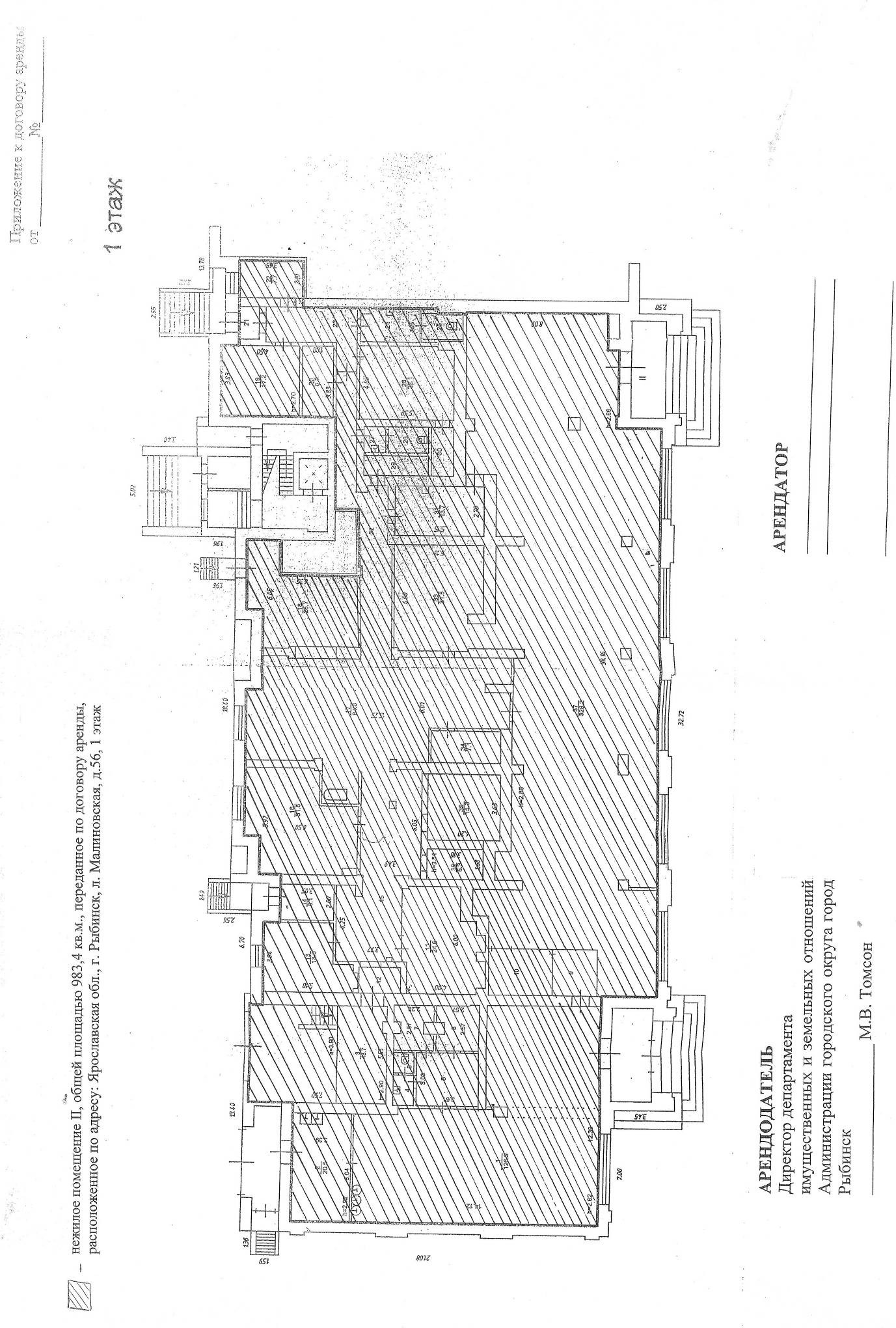 ПЕРЕДАТОЧНЫЙ АКТгород Рыбинск Ярославской области                              «___» ________ 2016Департамент имущественных и земельных отношений Администрации городского округа город Рыбинск, место нахождения: Россия, Ярославская область, город Рыбинск, Крестовая улица, д. 77, ИНН 7610070227, ОГРН 1067610046570, зарегистрирован Межрайонной инспекцией федеральной налоговой службы России № 3 по Ярославской области, что подтверждается Свидетельством о государственной регистрации юридического лица серия 76 № 002937292, в лице директора Томсон Марины Викторовны, действующего на основании Положения о департаменте имущественных и земельных отношений, именуемая в дальнейшем Арендодатель, с одной стороны, и и________________________________________________________________________________________________________________________________________(наименование организации)в лице _________________________________, действующего на основании ___________________, именуемый в дальнейшем Арендатор, с другой стороны, а вместе именуемые Стороны, составили настоящий акт о нижеследующем:1. Арендодатель в соответствии с договором аренды муниципального имущества № ____ от «__» ______2016 передал Арендатору в аренду недвижимое имущество – нежилое помещение II, общей площадью 983,4 кв.м., этаж 1, расположенное по адресу: Ярославская область, г.Рыбинск, Малиновская ул., д.56.2. Техническое состояние объекта:      3. Претензий у Арендатора к Арендодателю по передаваемому имуществу нет.      4. Настоящий передаточный акт составлен в двух экземплярах, по одному экземпляру для каждой из сторон.    Директор департамента    имущественных и земельных отношений                                                     М.В. ТомсонПорядковый номерНаименование разделаСтраницы1.Общие положения.52.Информационная карта аукциона.6-133.Образцы форм и документов для заполнения участниками аукциона.14-194.Проект договора аренды и передаточного акта20-29№ п/пНаименование пунктаТекст поясненийОрганизатор аукционаАдминистрация городского округа город Рыбинск в лице департамента имущественных и земельных отношений  Администрации городского округа город Рыбинск.Место нахождения (почтовый адрес): 152934, Россия, Ярославская обл., г. Рыбинск, Крестовая улица, д.77/улица Бородулина, д.8, каб.1, контактный телефон (4855) 222-150, адрес электронной почты: imush@rybadm.ruПредмет аукционаРазмер арендной платы за пользование нежилым помещением II, общей площадью 983,4 кв.м, этаж 1, расположенным по адресу: Ярославская область, г.Рыбинск, Малиновская ул., д.56.Характеристики муниципального имуществаНежилое помещение II, общей площадью 983,4 кв.м, этаж 1, расположенное по адресу: Ярославская область, г. Рыбинск, Малиновская ул., д.56.Место расположения объектаЯрославская область, г. Рыбинск, Малиновская ул.,          д. 56.Целевое назначение объектаДля ведения торговой деятельностиНачальная цена договора (лота)Сумма годовой арендной платы: 886 712 руб. 16 коп. (восемьсот восемьдесят шесть тысяч семьсот двенадцать рублей 16 копеек) (в соответствии с отчетом об определении рыночной стоимости начального размера арендной платы № МКА(7)ЭА – 29.2015 от 28.12.2015г.) без НДС.Срок действия договора5 (пять) летПорядок предоставления документации об аукционеДокументация об аукционе размещена на официальном сайте торгов по электронному адресу: http://www.torgi.gov.ru.Документация об аукционе выдается в письменной форме и в форме электронного документа бесплатно на основании заявления любого заинтересованного лица, поданного в письменной форме, в течение двух рабочих дней с даты получения соответствующего заявления.Выдача документации об аукционе осуществляется в департаменте имущественных и земельных отношений Администрации городского округа город Рыбинск, по адресу: Ярославская область, г.Рыбинск, Крестовая улица, д.77, каб. 14 с дня, следующего за днем размещения на официальном сайте торгов извещения о проведении аукциона и не позднее чем за три рабочих дня до даты окончания срока подачи заявок на участие в аукционе с 9-00 до 12-00 и с 13-00 до 16-00 контактный телефон (4855) 222-150.Требования к участникам аукциона В аукционе может принять участие любое юридическое лицо независимо от организационно-правовой формы, формы собственности, места нахождения, а также места происхождения капитала или любое физическое лицо, в том числе индивидуальный предприниматель, претендующее на заключение договора. К участнику устанавливаются следующие обязательные требования:- не проведение ликвидации участника - юридического лица и отсутствие решения арбитражного суда о признании участника - юридического лица, индивидуального предпринимателя банкротом и об открытии конкурсного производства, на день рассмотрения заявки на участие в аукционе;- не приостановление деятельности участника в порядке, предусмотренном Кодексом Российской Федерации об административных правонарушениях, на день рассмотрения заявки на участие в аукционе. Запрещаются действия, которые приводят или могут привести к недопущению, ограничению или устранению конкуренции, предусмотренные Федеральным законом от 27.07.2006 № 135-ФЗ «О защите конкуренции».Претендент не допускается к участию в аукционе в случаях:не предоставления в составе заявки документов, указанных в документации об аукционе;наличия в представленных документах, указанных в документации об аукционе, недостоверных сведений;невнесения задатка;несоответствия заявки на участие в аукционе требованиям документации об аукционе, в том числе:заявка не соответствует формальным требованиям документации об аукционе, т.е заявка оформлена не в соответствии с требованиями раздела 10 настоящей документации; не в надлежащем виде или неполно оформлен какой-либо документ (копия документа) или какая-либо форма, предусмотренные настоящей документацией; заявка содержит предложение о цене договора ниже начальной (минимальной) цены лота. 5) наличия решения о ликвидации претендента - юридического лица; 6) наличия решения арбитражного суда о признании претендента - юридического лица, индивидуального предпринимателя банкротом и об открытии конкурсного производства; 7) приостановлена деятельность претендента в порядке, предусмотренном Кодексом Российской Федерации об административных правонарушениях на день рассмотрения заявки на участие в аукционе.Перечень оснований отказа претенденту в участии в аукционе является исчерпывающим. Отказ в допуске по иным основаниям не допускается.В случае установления факта недостоверности сведений, содержащихся в документах, представленных претендентом или участником аукциона в соответствии с разделом 10 настоящей документации, такой претендент или участник аукциона отстраняется от участия в аукционе на любом этапе его проведения.Перечень документов, предоставляемых для участия в аукционеЖелающие принять участие в аукционе представляют следующие документы:     Заявку на участие в аукционе по форме, утвержденной Организатором торгов – 2 экз.      Заявка на участие в аукционе должна содержать сведения и документы о заявителе, подавшем такую заявку:1) фирменное наименование (наименование), сведения об организационно-правовой форме, о месте нахождения, почтовый адрес (для юридического лица), фамилия, имя, отчество, паспортные данные, сведения о месте жительства (для физического лица), номер контактного телефона;2) полученную не ранее чем за шесть месяцев до даты размещения на официальном сайте торгов извещения о проведении аукциона выписку из единого государственного реестра юридических лиц или нотариально заверенную копию такой выписки (для юридических лиц), полученную не ранее чем за шесть месяцев до даты размещения на официальном сайте торгов извещения о проведении аукциона, выписку из единого государственного реестра индивидуальных предпринимателей или нотариально заверенную копию такой выписки (для индивидуальных предпринимателей), копии документов, удостоверяющих личность (для иных физических лиц), надлежащим образом заверенный перевод на русский язык документов о государственной регистрации юридического лица или физического лица в качестве индивидуального предпринимателя в соответствии с законодательством соответствующего государства (для иностранных лиц), полученные не ранее чем за шесть месяцев до даты размещения на официальном сайте торгов извещения о проведении аукциона;3) документ, подтверждающий полномочия лица на осуществление действий от имени заявителя - юридического лица (копия решения о назначении или об избрании либо приказа о назначении физического лица на должность, в соответствии с которым такое физическое лицо обладает правом действовать от имени заявителя без доверенности (далее - руководитель)). В случае если от имени заявителя действует иное лицо, заявка на участие в конкурсе должна содержать также доверенность на осуществление действий от имени заявителя, заверенную печатью заявителя и подписанную руководителем заявителя (для юридических лиц) или уполномоченным этим руководителем лицом, либо нотариально заверенную копию такой доверенности. В случае, если указанная доверенность подписана лицом, уполномоченным руководителем заявителя, заявка на участие в аукционе должна содержать также документ, подтверждающий полномочия такого лица;4) копии учредительных документов заявителя (для юридических лиц);5) решение об одобрении или о совершении крупной сделки либо копия такого решения в случае, если требование о необходимости наличия такого решения для совершения крупной сделки установлено законодательством Российской Федерации, учредительными документами юридического лица и если для заявителя заключение договора, внесение задатка или обеспечение исполнения договора являются крупной сделкой;6) заявление об отсутствии решения о ликвидации заявителя – юридического лица, об отсутствии решения арбитражного суда о признании заявителя – юридического лица, индивидуального предпринимателя банкротом и об открытии конкурсного производства, об отсутствии решения о приостановлении деятельности заявителя в порядке, предусмотренном Кодексом Российской Федерации об административных правонарушениях;7) документы или копии документов, подтверждающие внесение задатка (платежное поручение, подтверждающее перечисление задатка).Опись представленных документов – 2 экз.Порядок подачи заявок на участие в аукционе. Заявка на участие в аукционе подается в срок, указанный в извещении, и по форме, установленной документацией об аукционе. Подача заявки на участие в аукционе является акцептом оферты в соответствии со статьей 438 Гражданского кодекса Российской Федерации.Для участия в аукционе претендент представляет организатору аукциона (лично или через своего полномочного представителя) или направляет по почте в установленный извещением срок заявку по форме, утверждаемой организатором аукциона (форма 1).При подаче заявления физические лица предъявляют документ, удостоверяющий личность.Заявитель вправе подать только одну заявку в отношении предмета аукциона (лота).Прием заявок на участие в аукционе прекращается в указанный в извещении о проведении аукциона день рассмотрения заявок на участие в аукционе непосредственно перед началом рассмотрения заявок.Каждая заявка на участие в аукционе, поступившая в срок, указанный в извещении о проведении аукциона, регистрируется организатором аукциона. По требованию заявителя организатор аукциона или специализированная организация выдают расписку в получении такой заявки с указанием даты и времени ее получения.Полученные после окончания установленного срока приема заявок на участие в аукционе заявки не рассматриваются и в тот же день возвращаются соответствующим заявителям. Организатор аукциона обязан вернуть задаток указанным заявителям в течение пяти рабочих дней с даты подписания протокола аукциона.Заявитель вправе отозвать заявку в любое время до установленных даты и времени начала рассмотрения заявок на участие в аукционе. Организатор аукциона обязан вернуть задаток указанному заявителю в течение пяти рабочих дней с даты поступления организатору аукциона уведомления об отзыве заявки на участие в аукционе.В случае, если по окончании срока подачи заявок на участие в аукционе подана только одна заявка или не подано ни одной заявки, аукцион признается несостоявшимся.Порядок внесения и возврата задаткаДля участия в аукционе Претендент вносит задаток в размере 20% от начальной цены лота, что составляет 177 342 руб. 43 коп. (сто семьдесят семь тысяч триста сорок два рубля 43 копейки), на расчетный счет № 40302810078855000035 в РКЦ г. Рыбинска, БИК 047885000, получатель: Департамент финансов Администрации городского округа г. Рыбинск (Департамент имущественных и земельных отношений Администрации городского округа г. Рыбинск л/с 160.14.600.0) ИНН 7610070227, КПП 761001001, ОГРН 1067610046570, ОКТМО 78715000, КБК 74111109044040000120. В платежном документе в назначении платежа указывается: «Задаток для участия в аукционе. НДС не облагается». Задаток должен поступить на счет Организатора аукциона до дня окончания приема заявок для участия в аукционе, в противном случае заявитель не допускается к участию в аукционе.Организатор аукциона в течение пяти рабочих дней с даты подписания протокола аукциона обязан возвратить задаток участникам аукциона, которые участвовали в аукционе, но не стали победителями, за исключением участника аукциона, который сделал предпоследнее предложение о цене договора. Задаток, внесенный участником аукциона, который сделал предпоследнее предложение о цене договора, возвращается такому участнику аукциона в течение пяти рабочих дней с даты подписания договора с победителем аукциона или с таким участником аукциона. В случае если один участник аукциона является одновременно победителем аукциона и участником аукциона, сделавшим предпоследнее предложение о цене договора, при уклонении указанного участника аукциона от заключения договора в качестве победителя аукциона задаток, внесенный таким участником, не возвращается.Отказ от проведения аукционаОрганизатор аукциона вправе отказаться от проведения аукциона не позднее чем за пять дней до даты окончания срока подачи заявок на участие в аукционе. Извещение об отказе от проведении аукциона размещается Организатором аукциона на официальном сайте торгов www.torgi.gov.ru в течение одного дня с даты принятия решения об отказе от проведения аукциона. Организатор аукциона в течение двух рабочих дней извещает участников торгов о своем отказе от проведения аукциона и в течении пяти рабочих дней с даты принятия решения об отказе от проведения аукциона возвращает участникам аукциона внесенные задатки.Порядок, место, дата начала и дата и время окончания срока подачи заявок на участие в аукционеЗаявки на участие в аукционе принимаются с дня, следующего за днем размещения на официальном сайте торгов извещения о проведении аукциона, до дня окончания подачи заявок на участие в аукционе с 9-00 до 12-00 и с 13-00 до 16-00 и в последний день подачи заявок на участие в аукционе -  с 9-00 до 12-00 и с 13-00 до 14-00, кроме выходных и праздничных дней по адресу: 152934, Ярославская область, ул. Крестовая, д.77/ул. Бородулина, д.8, каб. 14.Порядок и срок отзыва заявок на участие в аукционеЗаявитель вправе отозвать заявку в любое время до установленных даты и времени начала рассмотрения заявок на участие в аукционе. Организатор аукциона обязан вернуть задаток указанному заявителю в течение пяти рабочих дней с даты поступления организатору аукциона уведомления об отзыве заявки на участие в аукционе.Разъяснение положений документации об аукционеЛюбое заинтересованное лицо вправе направить в письменной форме, в том числе в форме электронного документа, организатору аукциона запрос о разъяснении положений документации об аукционе в течение срока принятия заявок. В течение двух рабочих дней с даты поступления указанного запроса организатор аукциона обязан направить в письменной форме или в форме электронного документа разъяснения положений документации об аукционе, если указанный запрос поступил к нему не позднее чем за три рабочих дня до даты окончания срока подачи заявок на участие в аукционе.В течение одного дня с даты направления разъяснения положений документации об аукционе по запросу заинтересованного лица такое разъяснение должно быть размещено организатором аукциона на официальном сайте торгов с указанием предмета запроса, но без указания заинтересованного лица, от которого поступил запрос. По вопросам, связанным с разъяснением положений документации об аукционе, можно обратиться в департамент  имущественных и земельных отношений Администрации городского округа город Рыбинск.Место нахождения: Россия, Ярославская обл., г. Рыбинск, Крестовая ул., д.77/ул.Бородулина, д.8, каб.14, тел. 222-150.День, время и место начала рассмотрения заявок на участие в аукционеРассмотрения заявок на участие в аукционе проводится в день, указанный в извещении о проведении аукциона, в 14:00 часов (время московское) по адресу: Ярославская область, ул. Крестовая, д.77/ул. Бородулина, д.8, каб.1.День, время и место проведения аукционаАукцион проводится в день, указанный в извещении о проведении аукциона, в 10:00 часов (время московское)  по адресу:  Ярославская область, ул. Крестовая, д.77/ул. Бородулина, д.8, каб. 1.Шаг аукциона установлен в размере 5% от начальной (минимальной) цены лота и составляет44 335 руб. 61 коп. (сорок четыре тысячи триста тридцать пять рублей 61 копейка). Порядок определения победителя аукционаПобедителем аукциона признается лицо, предложившее наиболее высокую цену договора, либо действующий правообладатель, если он заявил о своем желании заключить договор по объявленной аукционистом наиболее высокой цене договора.Срок для заключения договора по итогам проведенного аукционаСрок для заключения договора аренды составляет не менее десяти дней и не более пятнадцати дней со дня размещения на официальном сайте торгов протокола аукциона. Порядок осмотра объектаОсмотр объекта, права пользования на которое передаются по договору, обеспечивает организатор аукциона. Осмотр проводится через каждые 5 рабочих дней с даты размещения извещения о проведении аукциона на официальном сайте торгов www.torgi.gov.ru, но не позднее, чем за два рабочих дня до даты окончания срока подачи заявок на участие в аукционе. Точное время устанавливается по согласованию.№ п\пНаименованиеСведения заполняются участником аукциона1Полное и сокращенное наименование участника аукциона сведения об организационно-правовой форме (для юридического лица). Фамилия, имя, отчество участника аукциона (для физического лица)2Место нахождения, почтовый адрес (для юридического лица). Адрес места жительства в соответствии с регистрацией, адрес фактического проживания (для физического лица).3Сведения о регистрации, в т.ч. о регистрирующем органе, дате регистрации, ОГРН, ИНН участника аукциона (для юридического лица).Паспортные данные участника аукциона (для физического лица).4Контактные телефоны№____________«___»______2016г.Организатору открытого аукциона на право заключения договора аренды муниципального недвижимого имущества –нежилого помещения II, общей площадью 983,4 кв.м., этаж 1, расположенного по адресу: Ярославская область, г. Рыбинск, Малиновская ул.,            д. 56№ п/пРаздел документации об аукционеПункт документации об аукционе, положения которого следует разъяснитьСодержание запроса на разъяснение положений документации об аукционеАРЕНДОДАТЕЛЬ:Департамент имущественных и земельных отношений Администрации городского округа город РыбинскАдрес: 152934, г.Рыбинск, Крестовая ул., д.77ИНН 7610070227 / КПП 761001001Расчетный счет: 40101810700000010010Отделение ЯрославльБИК 047888001АРЕНДОДАТЕЛЬ:Департамент имущественных и земельных отношений Администрации городского округа город РыбинскАдрес: 152934, г.Рыбинск, Крестовая ул., д.77ИНН 7610070227 / КПП 761001001Расчетный счет: 40101810700000010010Отделение ЯрославльБИК 047888001АРЕНДАТОР:АРЕНДОДАТЕЛЬДиректор департамента имущественных и земельных отношений АРЕНДОДАТЕЛЬДиректор департамента имущественных и земельных отношений АРЕНДАТОР_________________ М.В. Томсон          М.П.__________________________________N п/пНаименование конструктивных элементов и инженерного оборудованияТехническое состояниеивид требуемого ремонта1Фундаменты, подвалы2Наружные стены3Отделка фасадов4Балконы, козырьки,лоджии, пожарныелестницы5Перекрытия6Полы7Перегородки8Крыши (кровля)9Водоотводящиеустройства10Окна11Двери12Лестницы13Печи14Благоустройствотерритории15Отопление(ввод,внутрен. система)16Горячее водо-снабжение, (ввод, внутрен. система)17Водопровод (ввод, внутрен. система)18Газоснабжение (ввод,внутрен. система)19Канализация (ввод,внутрен. система)  20Вентиляция21ЭлектроснабжениеАРЕНДОДАТЕЛЬДиректор департамента имущественных и земельных отношений Администрации городского округа город Рыбинск _________________ М.В. ТомсонАРЕНДАТОР_____________________________________________________________________________________________